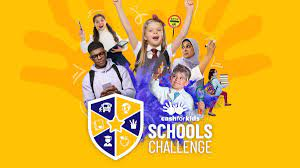 Friends of Chapel Road need your help!When? Sunday 22nd OctoberWhere? SainsburysTime? 1.00pm -6.00pmWhy? Bag Pack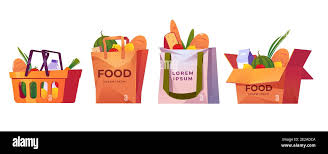 Could you spare 30 mins to help us?Hope to see you there!Thank You!